Your contribution to Sustainability
You do the CHANGE6 June 2023/onlineJoin Zoom Meetinghttps://us05web.zoom.us/j/88001806684?pwd=RmJFaVBBeElRSGplbFhjbXg5ME5lQT09 Meeting ID: 880 0180 6684Passcode: i0kuRn17:3017:4018:0518:30Welcome and IntroductionsThe shift from traditional to circular economyBrikene Dionizi, lecturer at the University of Shkoder “Luigj Gurakuqi”Brief introduction on the conceptsHow can the economy shift from traditional to circularPossibilites and challengesDiscussions Sustainability, what can I do?Loreta Cermeli, student at the University of Shkoder “Luigj Gurakuqi”Practical strategies anyone can use to contribute to sustainabilityHow can people be encouraged for their contributionPossibilities and challengesDiscussionsHow can we contribute to clean waters?Dritan Rustja, lecturer at the University of Shkoder “Luigj Gurakuqi”Clean waters and sustainabilitySustainable develepment of water resourcesChallenges of Albania for clean watersDiscussions18:5519:20Ecotourism activities in the Lake of ShkoderAurora Piroviq, executive director at Well Point OrganizationLake of Shkoder, its importance for the local community Lake of Shkoder as part of the ecosystemEcoactivities in the Lake of ShkoderDiscussions  Final conclusions and recommendations*Language of the meeting Albanian/ meeting will be recorded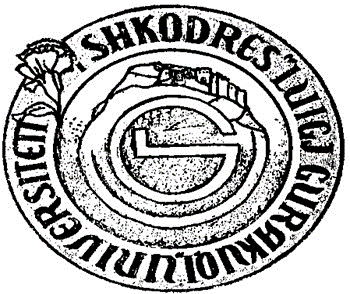 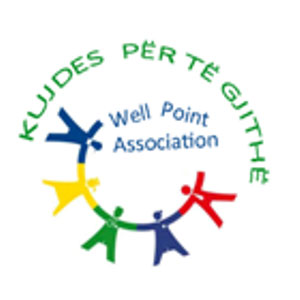 